Vase grec 460 av. J.-C.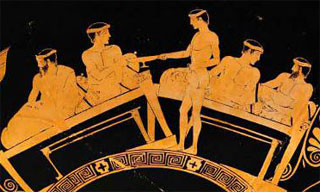 Cet article de la Revue Histoire et Civilisations présente la pratique du Symposion. Complétez-le grâce au dictionnaire Desmyter avec les termes en grec.Les libations faites, le symposion commence au son des flûtes. Brandissant leurs coupes de vin, les hommes s’esclaffent en charmante compagnie. Qui pourrait soupçonner que cette joyeuse convivialité cache une pratique civique très codifiée ?« Boire ensemble », c’est ce que révèle l’étymologie du symposion                              , traduit par « banquet », une pratique de sociabilité majeure des Grecs des époques archaïque (VIIe-VIe siècles av. J.-C.) et classique (Ve-IVe siècles av. J.-C.). À l’époque archaïque, le banquet s’inscrit pleinement dans l’identité aristocratique. Il est en effet l’un des marqueurs de l’élite des cités, au même titre que la chasse, l’élevage de chevaux ou la participation aux grands concours panhelléniques, comme les jeux Olympiques. Ce sont ainsi des individus partageant le même statut social et les mêmes valeurs qui se réunissent : il est probable que les banqueteurs aient été aussi des compagnons d’armes. Outre des exploits militaires, ces aristocrates partageaient des moments agréables de convivialité, cependant très codifiés. En effet, le banquet rassemblait un groupe socialement homogène dans une salle spécifique, l’andron                               , un mot formé sur le terme aner                  (« homme ») : seuls les citoyens masculins étaient conviés, et les quelques femmes admises au banquet étaient des esclaves et des prostituées. Les épouses de citoyens ne participaient jamais au symposion ; à l’époque classique, à Athènes, le fait même qu’une femme s’y affiche induisait qu’elle était une courtisane ou une femme étrangère au cadre civique. L’andron était équipé de banquettes, les klinés                  , sur lesquelles les convives s’allongeaient par deux. Les fouilles de cités comme Olynthe, Chios ou encore Andros ont ainsi révélé des salles contenant entre 7 et 15 banquettes, jadis agrémentées de coussins confortables. La vaisselle de banquet se composait de nombreux vases aux usages définis : des cratères                                          xxxxxxxxxxxxxx pour mélanger la boisson, des coupes à vin, des rhytons                      (vases à boire en forme de tête animale ou humaine), posés à terre ou sur les tables. Les coupes dévoilaient leur fond décoré lorsque les convives en buvaient les dernières gouttes : on y voyait des scènes d’ébriété joyeuse, mises en abyme du moment présent, ou, au contraire, des clichés sanglants renvoyant aux grands mythes, tels celui de Philomèle et Procné égorgeant le jeune Itys. Nombreuses étaient aussi les figurations de scènes érotiques et du dieu du Vin, Dionysos, accompagné de son cortège de satyres lubriques et de ménades. Banqueter, pour les Grecs, c’était partager un moment en deux temps : d’abord celui où l’on mangeait une viande sacrifiée selon les règles, puis celui où l’on buvait. Mais avant de consommer quoi que ce soit, les banqueteurs devaient s’acquitter de certains rituels en l’honneur des dieux, notamment purifier l’espace de commensalité (la commensalité désignant le fait de partager un repas) et offrir des libations, qui consistaient à répandre sur le sol un mélange d’eau, de vin ou de miel. Chaque banquet avait un « chef », le symposiarque                          xxxxxxxxxxxxxx, qui devait veiller au bon déroulement du repas et s’acquitter du mélange réglementaire pour la boisson, à savoir un quart de vin pour trois quarts d’eau : les Grecs ne buvaient en effet jamais de vin pur, privilège de Dionysos. […]Aurélie Damet
Maître de conférences en histoire antiqueAppuyez-vous sur ces sites (http://www.antiquite.ac-versailles.fr/aliment/alimen07.htm et https://www.arretetonchar.fr/wp-content/uploads/2013/IMG/pdf/LE_BANQUET_GREC.pdf ) et sur le texte ci-dessus pour répondre aux questions suivantes :Comment dit-on « Banquet » en grec.Étymologie de banquet ?Étymologie de la traduction grecque ?Quelle structure pour un banquet à l’époque classique ?Il y a toujours …Puis plusieurs parties…Que faisait-on pendant un banquet ?Y avait-il des femmes ? Si oui quelles femmes ?L’existence du gynécée est aujourd’hui discutée.  Grâce à ce site http://musea.fr/exhibits/show/sortir-du-gynecee/l-introuvable-gyn--c--e , expliquez ce qu’est censé être un gynécée et les termes du débat.Donnez 3 festins célèbres :---11. Illustrez ce document avec 4 représentations de banquet sur un vase grec, il faut au moins un joueuse de flûte.